تهران ۱۹۸۳۹۴۳۱۱۳ اوینتلفن: ۲۹۹۰۱ 	معاونت محترم تحصیلات تکمیلی دانشکده‌ی علوم ریاضیبا سلامبدین وسیله به اطلاع می‌رساند که نسخه نهایی تایپ و جلد شده پایان‌نامه آقای/خانم		                        دانشجوی دوره‌ی کارشناسی‌ارشد / دکتری رشته‌‌ی 			توسط اینجانبان مطالعه و بررسی شد و ملاحظه گردید که توصیه‌ها، اصلاحات و پیشنهادهایی که هیات داوران در جلسه‌ي دفاعیه مطرح کردند و نیز دستورالعمل گروه آمار و بیم‌سنجی با عنوان " نکاتی درباره‌ی آماده‌سازی پایان‌نامه‌ها " در نسخه نهایی رعایت و اعمال شده است. لذا ضمن تأیید پایان‌نامه مذکور اعلام می‌دارد که ارسال نمره به معاونت تحصیلات تکمیلی دانشگاه از نظر ما بلامانع است.تاریخ  .......................................شماره .......................................پیوست ....................................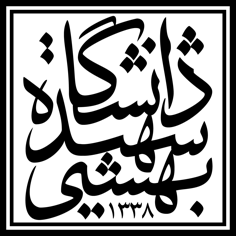 نام و نام‌خانوادگی استاد راهنما:نام و نام‌خانوادگی استاد مشاور:امضا:امضا:تاریخ:تاریخ:نام و نام‌خانوادگی ناظر نگارشی:امضا:تاریخ: